HERHALINGSTAAK WISKUNDE 2de Graad ASO 4uur wiskundeGetallenverzamelingBepaal de meest geschikte getallenverzameling.Kies uit Decimale getallen omzetten in breukenBreuken omzetten in decimale getallen Decimale getallen op de getallenasDuid aan op de getallenasF =    	G =   	H = -0,99….   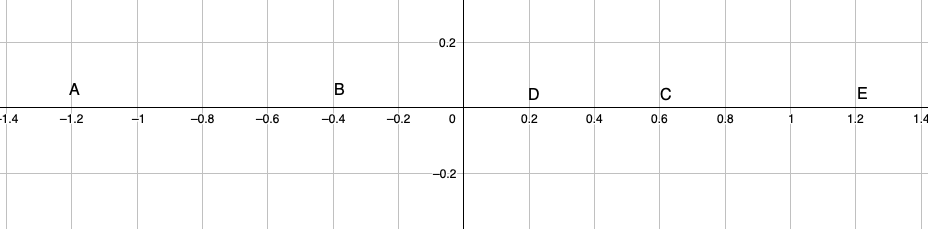 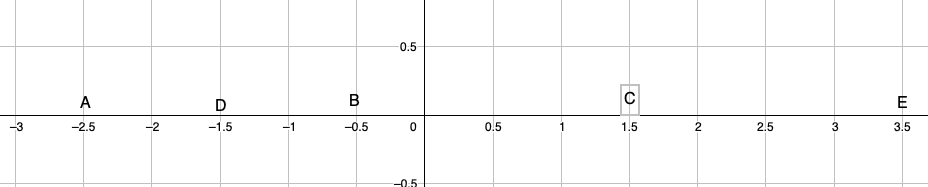 F =    		G =   	H = 2,99….   Orde bij getallenVul aan met < ( kleiner dan ) of  > ( groter dan ) of = ( gelijk aan )IntervallenVierkantswortelsBasis Vierkantswortels  11			 Vereenvoudigen van vierkantwortels Optellen van vierkantswortels Vermenigvuldigen en delen van vierkantswortels  . = =  . =Noemers wortelvrij maken  = = =Grafieken van functies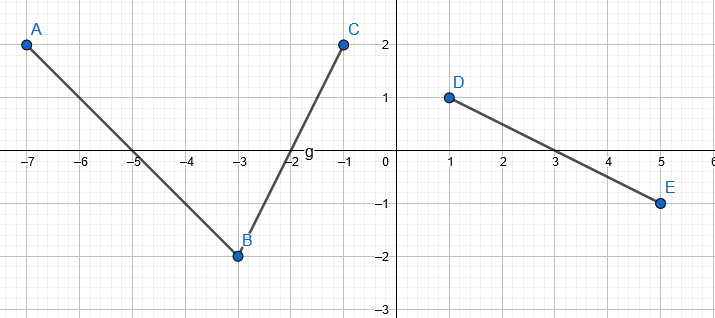 Domein =							Bereik =Functieverloop							Maxima en Minimaf(x) stijgt in							f(x) daalt in tekenverloop							Nulpuntenf(x) > 0 in 							f(x) < 0 in 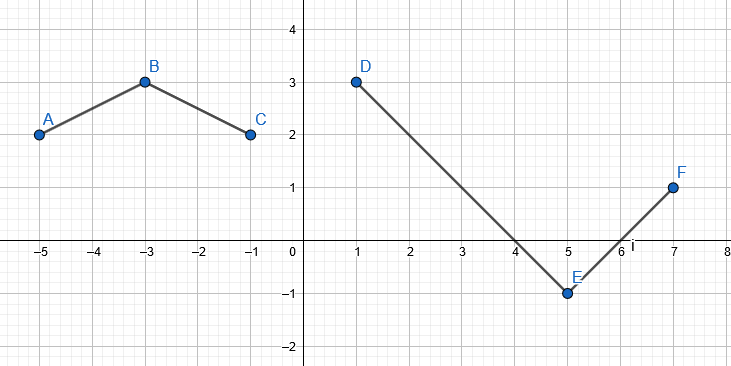 1 . Bepaal het bereik2. Geef het functieverloop3. Bepaal waar f(x) > 0 is4. Geef het tekenverloop5. Bepaal de maxima van deze functieLineaire VergelijkingenLos volgende vergelijkingen op ( vergeet niet V = {..} )-8x + 7 = -2(4x + 3 )4x + 7 = -2(-4x – 4)Lineaire Functies Bespreek volgende functieVormNulpuntSnijpunt met Y-asGrafiek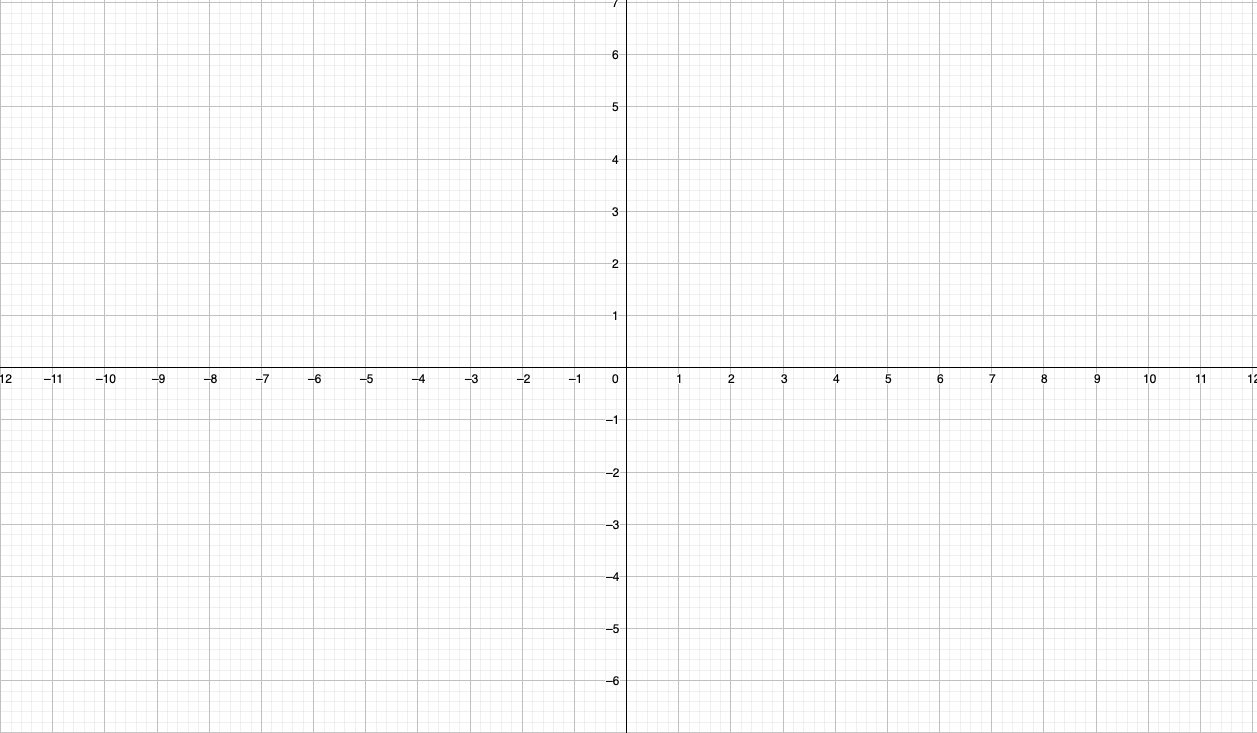 TekenverloopFunctieverloop Bespreek volgende functieVormNulpuntSnijpunt met Y-asGrafiek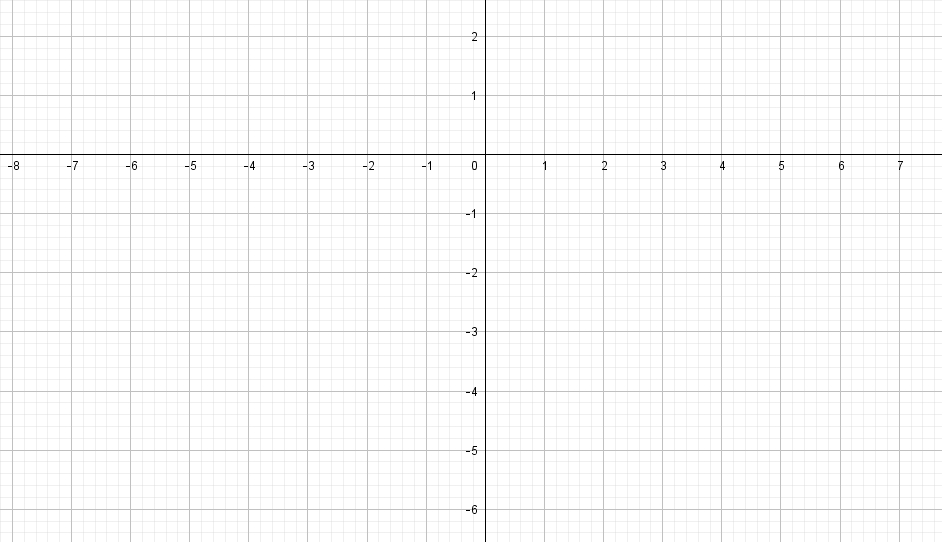 TekenverloopFunctieverloop los volgende vragen opGegeven Geef het snijpunt van de Y-as van deze functieGegeven Geef het tekenverloop van deze functieGegeven Geef het functieverloop van deze functieGegeven Teken de grafiek van deze functie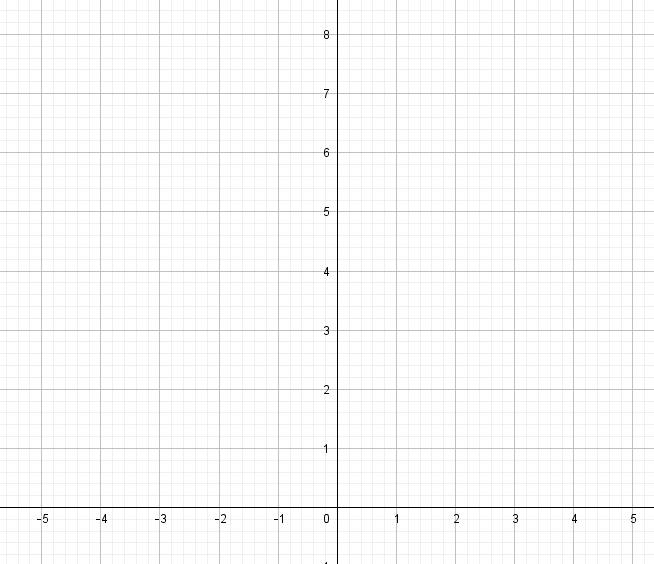 Gegeven Geef het nulpunt van deze functieGegeven Geef het tekenverloop van deze functieGegeven Geef het functieverloop van deze functieGegeven Teken de grafiek van deze functieVierkantsvergelijkingen Vraag 1: vul aan 			ax² + bx + c = 0 dan D = …………………………………….			Als D  > 0 dan …….. oplossingen namelijk			………………………………………………………………………………………………….			Als D = 0 dan …………………… oplossingen namelijk			………………………………………………………………….			Als D <  0 dan …………………… oplossingen namelijk			…………………………………………………………………. Vraag 2: los volgende vierkantsvergelijkingen op. Geef de oplossingen met `Los op met  SOM en PRODUCT METHODEx² + 6x + 5  = 0x² - 9x + 8 = 0 x² - x – 12 =  0x² + 3x  - 10 = 0  ONTBIND IN FACTOREN 2x² -  8x  + 8 = 0  6x² - 7x + 2 = 03x² - 8x + 11 = 0 BIKWADRATISCHE VERGELIJKINGEN Kwadratische functies bespreek volgende functie :  f(x) = x² + 10Tabel : Grafiek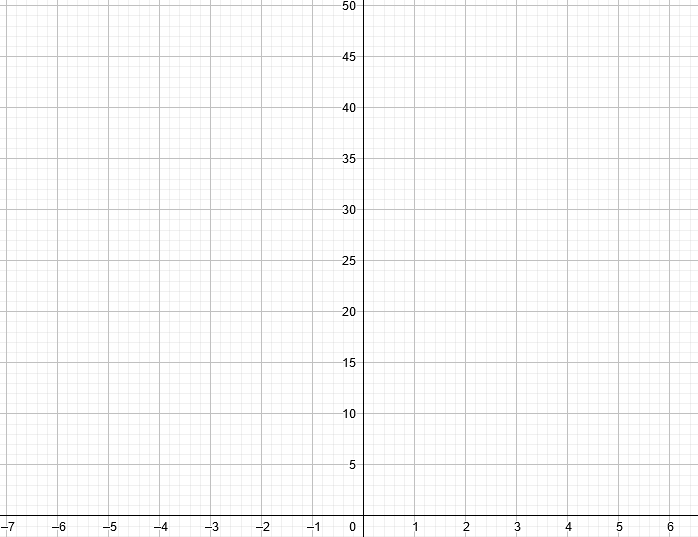 FUNCTIEVERLOOP			SYMMETRIE AS                                            TOP bespreek volgende functie :  f(x) = (x-3)²Tabel : GrafiekFUNCTIEVERLOOP			SYMMETRIE AS                                            TOPbespreek volgende functie :  f(x) = 3x² Tabel : GrafiekFUNCTIEVERLOOP			SYMMETRIE AS                                            TOPVraag 4 ( 5 Punten ) bespreek volgende functie :  f(x) = - (x-2)² - 4Tabel : Grafiek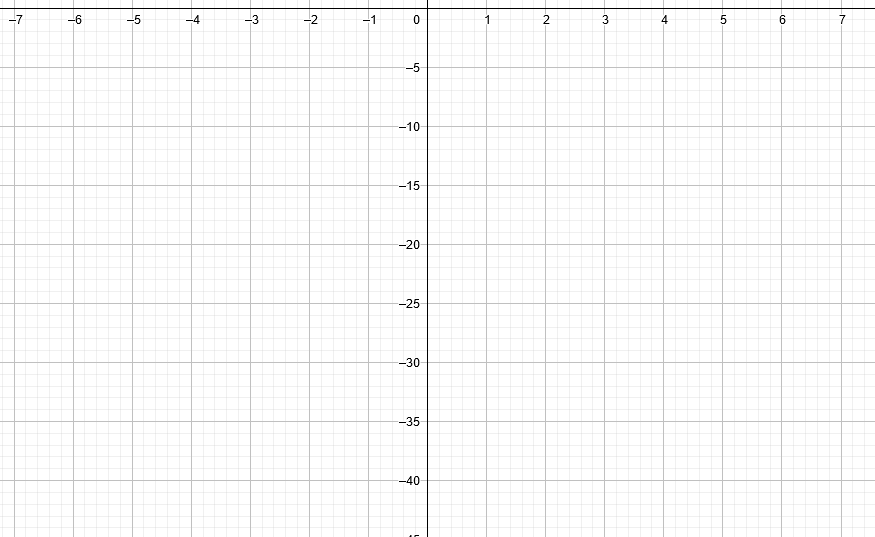 FUNCTIEVERLOOP			SYMMETRIE AS                TOPBespreek volgende functie :VormNulpuntenSymmetrie –asTopSnijpunt met Y asTekenverloop en FunctieverloopGrafiek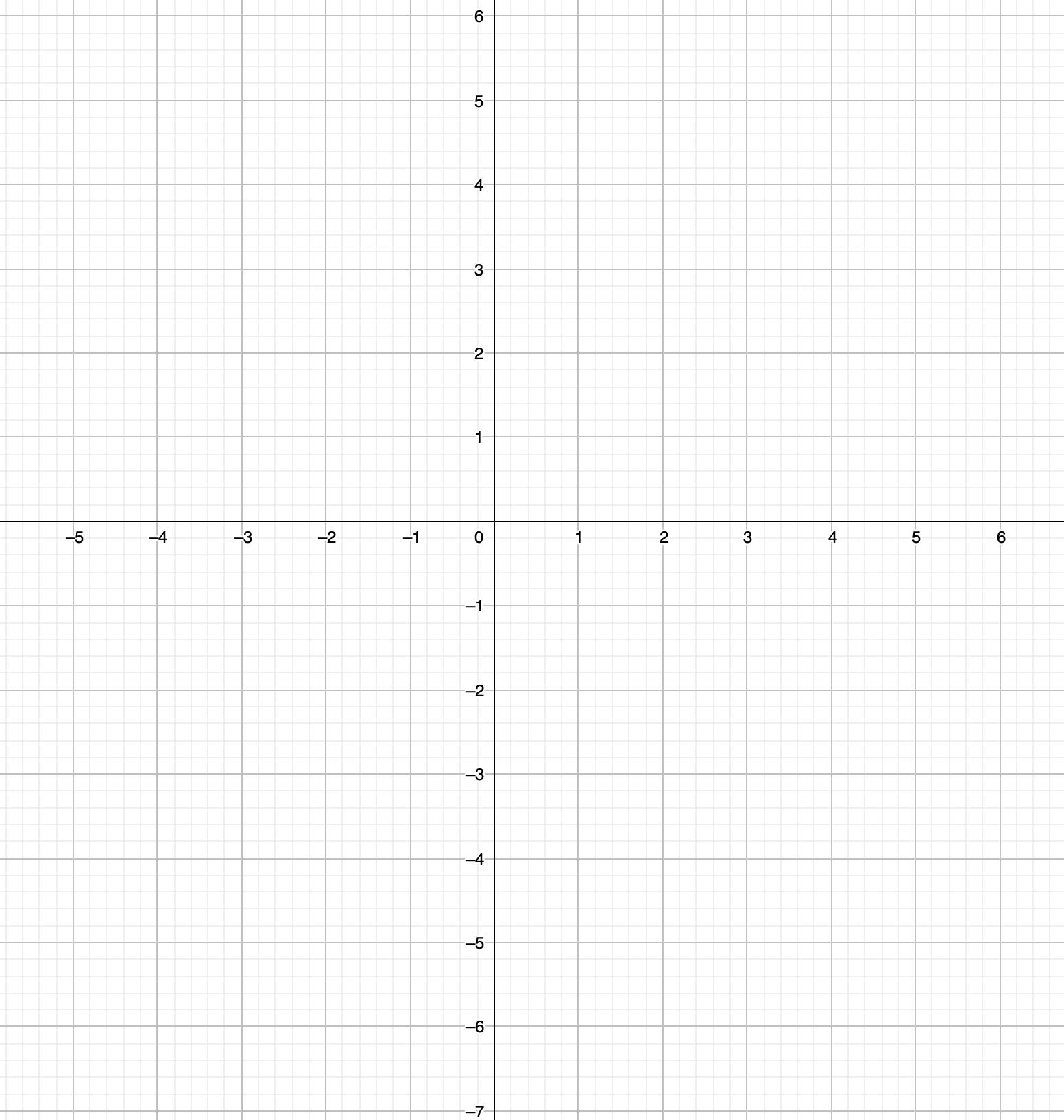 Bespreek volgende functie VormNulpuntenSymmetrie –asTopSnijpunt met Y asTekenverloopGrafiekBespreek volgende functie VormNulpuntenSymmetrie –asTopSnijpunt met Y asTekenverloop en FunctieverloopGrafiekLos volgende vragen opGeef de Symmetrie as van f(x) = 2x² - 4x + 3Geef het tekenverloop van f(x) = x² - 5x + 6Geef het functieverloop van f(x) = x² - 6x + 9Bereken de top van f(x) = x² + 1schets de grafiek van f(x) = x² - 4x + 4Kwadratische Functies : Symmetrie As en TopGeef van elke functie :Symmetrie AsTopSchets de functieGeef van elke functie :Symmetries AsTopGeef het functievoorschrift Sinus , Cosinus en Tangens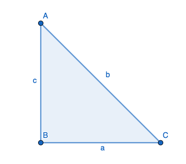 Cosinus berekenen als Sinus gegeven isRechthoekige driehoeken oplossenIn deze oefeningen is A altijd de rechte hoek . Hoek B en C kies je zelf2,5151… =1,44… =0,29 =1,1616… =0,25 =1,2525… =3,1717…=1,375 =3,33…-8,99…= = 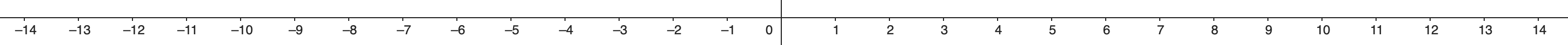 [ -1 , 7 ] U [ 5 , 10 ] = [ -1 , 9 [ \ [ 9 , 11 ] =[ 1 , 6 [ U  [ 9 , 11 ] =] -oo , 6 [\ [ -3 , 16 ] =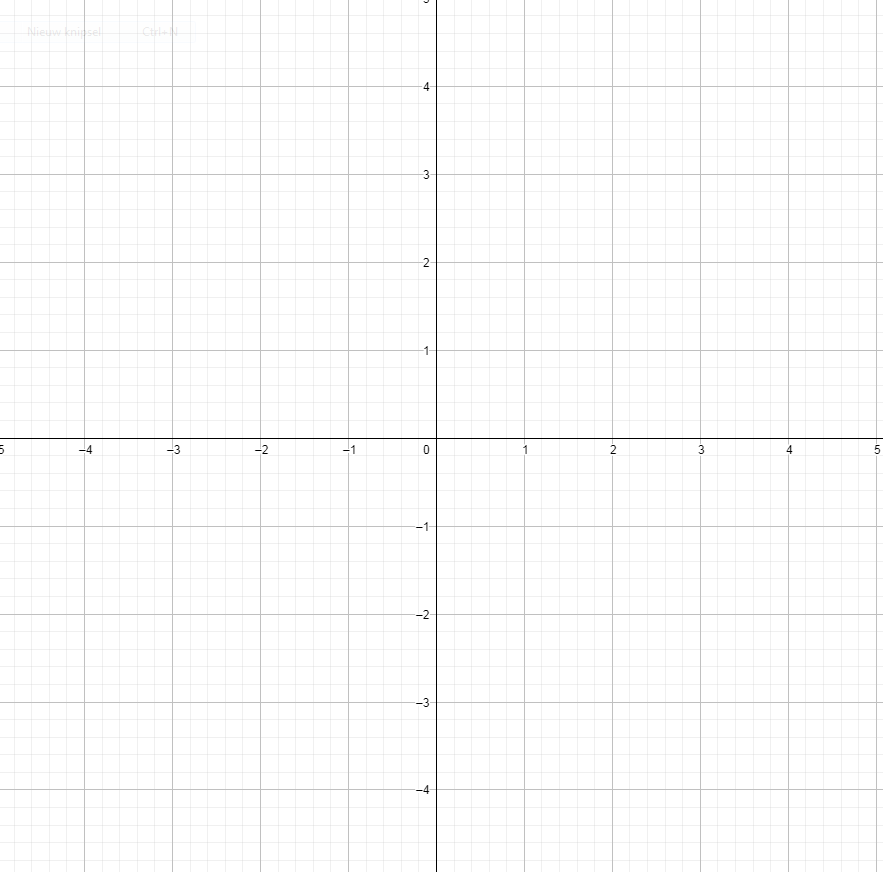 f(x) = -(x-2)² - 4f(x) = ( x - 1)² +2f(x) = (x+2)² - 1f(x) = -(x- 4)² +3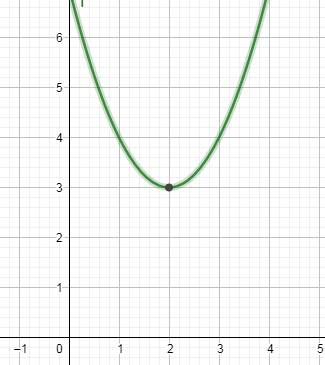 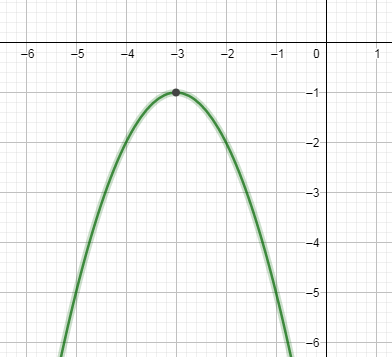 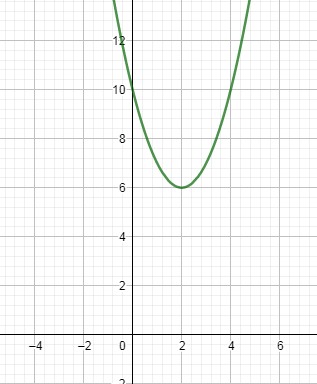 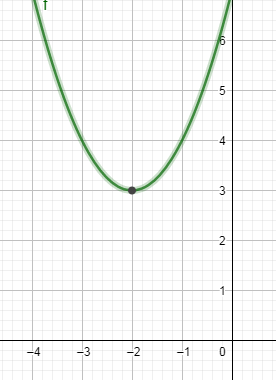 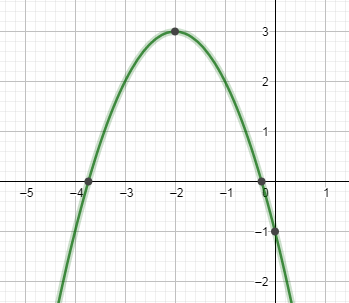 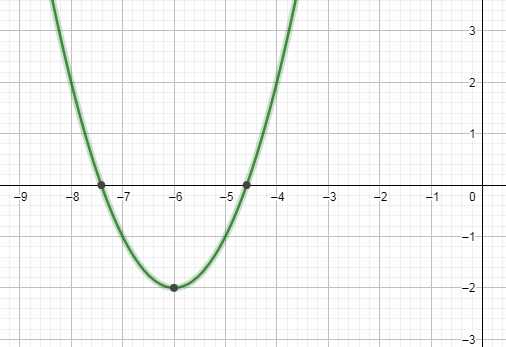 